BREVET DE TECHNICIEN SUPÉRIEUR BÂTIMENTÉpreuve E4 – Étude techniqueSous - épreuve E41 Dimensionnement et vérification d’ouvragesSESSION 2019Durée : 4 heures Coefficient : 2Matériel autorisé : l’usage de tout modèle de calculatrice, avec ou sans mode examen, est autorisé.« Le document réponse (page 18/18), même vierge, doit être rendu avec la copie. »Dès que le sujet vous est remis, assurez-vous qu’il est complet. Ce sujet comporte 18 pages numérotées de 1/18 à 18/18.Dossier sujet :Projet : ENTREPÔT DU VILPIONPages 2 & 3	: Présentation de l’ouvrage.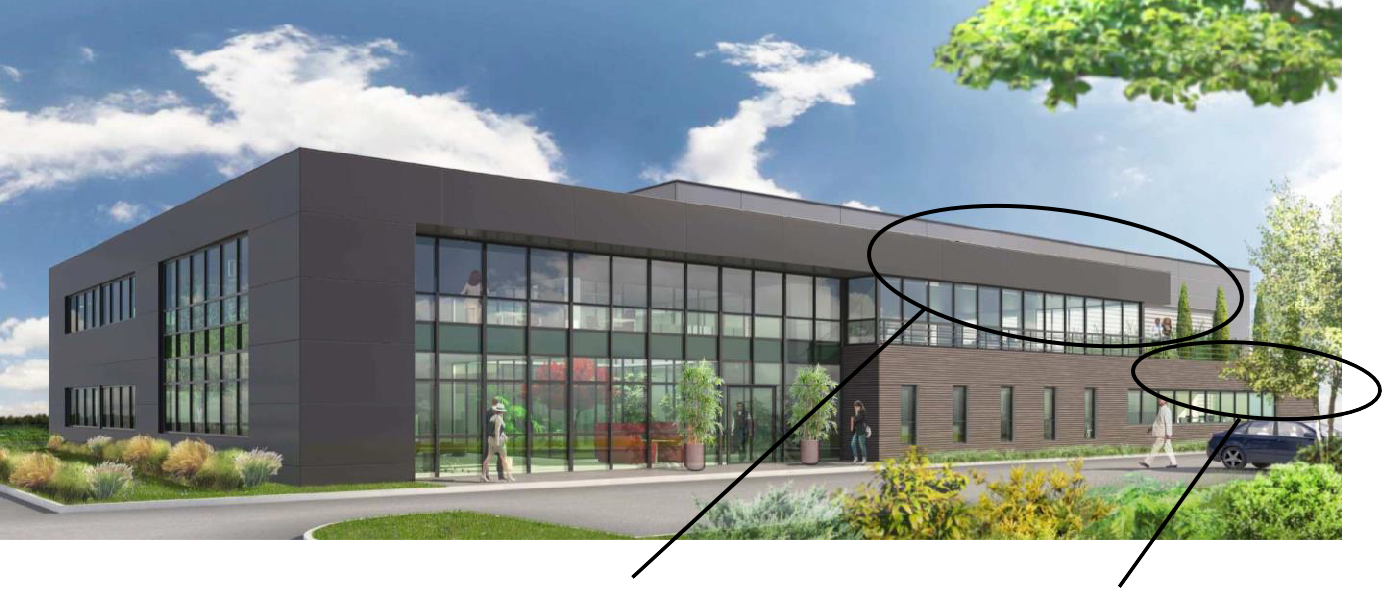 Page 3 & 4	: Caractéristiques des matériaux utilisés sur l’ouvrage. et charges surfaciques.Pages 4 à 6	: Travail demandé.Dossier de plans :Page 7	: DT 1 - Plan de masse.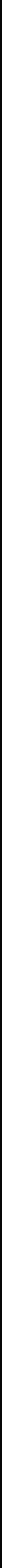 Page 8	: DT 2 - Plans partiels du R.d.C et du 1er niveau. Page 9	: DT 3 - Coupes 5-5 et 7-7.Page 10	: DT 4 - Vue en plan et en 3D de la charpente.Page 11	: DT 5 - Coupe A-A sur charpente ; détail acrotère; portique file 8. Page 12	: DT 6 - Plan de coffrage partiel du plancher haut du R.d.C.Dossier annexes et formulaires :Page 13	: DT 7 - Tableau d’IPE - Intégrales de Mohr.Page 14	: DT 8 - Théorème de Muller-Breslau - Vérification de profilé métallique. Page 15	: DT 9 - Portées utiles - Théorème des trois moments.Page 16	: DT 10 - Organigrammes : Calculs aciers longitudinaux et d’effort tranchant.Page 17	: DT 11 - Organigramme du calcul des poteaux - Méthode des forces -Tableau d’aciers.Page 18	: DR - Document Réponse.Descriptif sommaire de la construction :Construction comprenant au sein du même bâtiment, une zone de stockage (entrepôt), et une zone de bureaux.La partie de stockage ne comprend qu’un niveau de structure métallique excepté les pannes qui sont en béton précontraint.Notre étude portera sur la zone de bureau, composée d’une structure B.A. en R.d.C. et d’une structure métallique au dernier niveau (R+1).Charpente couverture :Couverture composée de bacs acier supportant une étanchéité et une isolation thermique. Faux plafond du type Ecophon en sous-face.La charpente métallique est composée de pannes  IPE  140  reposant  sur  des  empannons  en  IPE 400, s’appuyant eux-mêmes sur un mur B.A. d’un côté et sur une poutre IPE 450 de l’autre, suivant le plan de toiture : (DT4 ; DT5).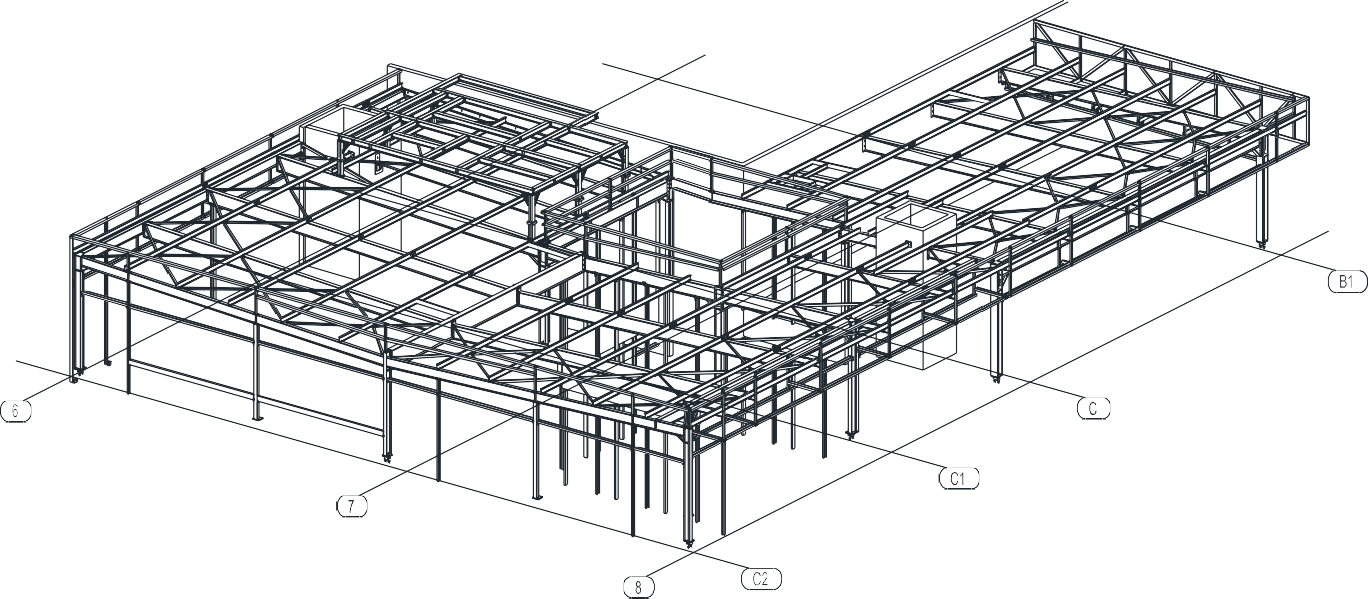 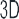 BTS BÂTIMENT	SESSION 2019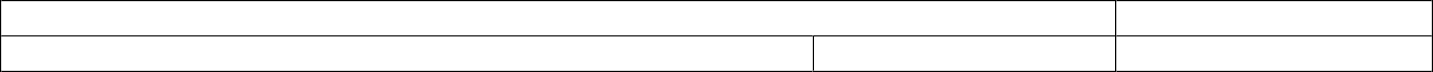 E41  -  Dimensionnement et vérification d’ouvrages	Code : BTE4DVO	Page 2 sur 18Fondations :Composition des fondations semi-profondes :Massifs en gros béton,Semelles B.A. (Béton Armé) de 40 cm d’épaisseur sur massifs,Longrines et poutres voiles en béton armé coulées en place en deux phases reposant sur les semelles B.A.Éléments verticaux béton :Murs de séparation entrepôt - bureau en B.A. (Béton Armé) de 20 cm d’épaisseur.Poteaux B.A.Cloisons de 7,5 cm et de 10 cm d’épaisseur à haute performance acoustique.Éléments horizontaux béton :Plancher en dalles alvéolées CF 1 h du type DSL (haut R.d.C. des bureaux).Dallage (bas du R.D.C.).Données complémentaires :La pente de 3,1 % de la couverture sera négligée pour l’étude mécanique. Béton armé (classe structurale S4 pour tous les éléments B.A. étudiés) :Charges :Charpente :Poids de la couverture :	0,35	kN/m2Structure en béton armé (B.A.) :Poids volumique du béton armé :	25	kN/m3Pièces intérieures :Faux plafond type Écophon en haut de chaque niveau :	0,2	kN/m2Résine époxy de sol type Soloplast coloris gris clair :	0,1	kN/m2Charges d’exploitation pour bureau, cuisine et circulation :	2,5	kN/m2Cloisons légères de distribution (sur l’ensemble des dalles intérieures) Charge d’exploitation supplémentaire /m2  de plancher :	0,5	kN/ m2Béton :	Classe de résistance	C 30/37	fck = 30 MPafctm = 2,9 MPaClasse d’exposition XC4 pour tous les éléments B.A étudiés. cd  fck  1,5 f yk Toiture terrasse accessible :Étanchéité + isolation :	0,15	kN/m2Dalle sur plots :	1,5	kN/m2Charges d’exploitation :	3,5	kN/m2Armature pour B.A. B500  classe B	fyk  = 500 MPaAcier de charpente  S 235 classe 1	fy  = 235 MPa M0 = 1E = 2,1 105 MPa (Pour tout type d’acier de construction métallique) f yd	1,15 Toiture terrasse végétalisée :Étanchéité + isolation + complexe drainant :	0,50	kN/m2Végétalisation type Sopranature :	2	kN/m2Charges d’exploitation :	1,5	kN/m2L’étude du cas de charge correspondant à la flèche maximale dans la travée 1-2 donne la valeur du moment sur l’appui 2 : Mser2 = - 6,2 kN.m.Pour simplifier l’étude on adopte la décomposition suivante du schéma mécanique initial en deux systèmes isostatiques, comme indiqué ci-dessous :Cette étude a pour but de vérifier que les pannes, IPE 140 choisies par le bureau d’études structure (B.E.T.), respectent la condition de flèche maximale.Charges à prendre en compte pour cette étude : voir page 3/18 + poids propre de la panne.Q1 : Après avoir déterminé à l’aide du plan de charpente (DT4 ; DT5), la surface de toiture reprise par un mètre de panne, déterminer les valeurs des charges à prendre en compte pour le calcul d’une panne, soit :pser = 4,2 kN/m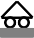 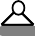 +	pser = 4,2 kN/m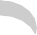 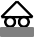 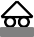 6,2 kN.mg (permanente) en kN/m, s (neige) en kN/m, q (entretien) en kN/m.La suite de l’étude sera menée en ne prenant en compte que g et q.On donne le schéma mécanique ci-dessous, dont l’objectif est de déterminer la flèche maximale de la travée 1-2.Q4 : Tracer les diagrammes de M(x) pour chacun des deux systèmes isostatiques. Préciser toutes les valeurs particulières.Q5 :		A l’aide du principe de superposition de cas de charges et du théorème de Muller-Breslau, déterminer la flèche au milieu de la travée 1-2 (très proche de la flèche maximale).Q6 :	Le maître d’œuvre ayant fixé la flèche maximale autorisée à L/200, conclure.g = 2,1 kN/m q = 2,1 kN/m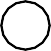 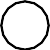 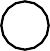 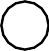 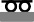 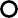 Q2 : Établir les cas de charges (aux ELS) permettant de calculer:a/ La flèche maximale dans la travée 2-3b/ La flèche maximale dans la travée 1-2Q3 : En visualisant le détail de liaison entre les deux pannes sur l’appui 1, justifier la modélisation de cette liaison adoptée par le projeteur. En d’autres termes, pourquoi n’a-t-il pas tenu compte de la continuité avec la panne suivante ?L’empannon repéré (Étude 2 sur le DT4 et DT5) se ″prolonge″ par une partie en porte à faux (IPE160 entre les files 8 et 8’) permettant d’y accrocher en A l’acrotère en béton armé prévu par l’architecte.Les liaisons en A et O sont assimilées à des encastrements.Cette étude a pour objectif de justifier le type de liaison choisi par le projeteur et de vérifier que l’IPE 160 est capable de résister aux différents efforts qu’il doit supporter, notamment à ceux engendrés en A par l’acrotère.Q7 : Démontrer que la positon du C.d.G (noté G) de l’acrotère se situe à 2,63 cm à droite de A et 35,63 cm sous A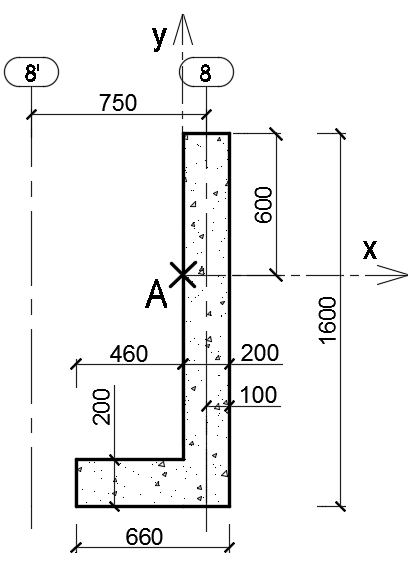 Soit : XG = 2,63 cm et YG = - 35,63 cm (repère A, x, y)Q8 : Que se passerait il si la liaison A était une articulation ?Justifier la réponse par un schéma sur votre copie en repérant les points A et G.Q9 : Donner la charge P non pondérée (kN) correspondant au poids propre de l’acrotère que doit supporter l’empannon en A.Cotation en mmOn considère désormais le schéma mécanique suivant, sous la combinaison d’actions la plus défavorable de l’IPE 160 en console :Q15 : Justifier toutes les portées utiles.On donne le schéma mécanique suivant permettant de déterminer le moment maximal dans la travée de rive B’ A’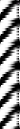 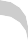 O550F1 (10,5 kN)MA (3,2 kN.m)W (7,65 kN)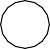 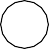 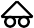 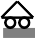 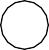 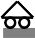 P (57 kN)Cotation en mm8’	8Q16 :		En admettant que MB1 = - 46,4 kN.m, calculer à l’aide du théorème des trois moments la valeur du moment sur l’appui B’.Q10 : Déterminer les actions mécaniques de liaisons en O.Q11 : Reporter ces actions sur le schéma mécanique du document réponse DR (page 18/18).On donne :p1 2   pL324EIQ12 : Tracer l’allure des diagrammes de N(x), V(x) et M(x) l’IPE 160 entre les files 8’ et 8, sur le document réponse DR (page 18/18). Préciser les valeurs particulières.1	221 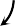 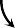 pL324EIQ13 : En prenant MEd(max) = - 46,5 kN.m, et VEd(max) = 67,5 kN, l’IPE 160 choisi convient-il, tant au moment fléchissant qu’à l’effort tranchant ?Q14 : Justifier, sans calcul, pourquoi, avec l’accord de l’architecte, le BET (Bureau d’Étude Technique) a supprimé l’acrotère B.A au profit d’une structure métallique plus légère ?Le résultat de l’étude précédente a conduit, pour la travée B’ A’ au schéma mécanique suivant :pu3 = 90 kN/m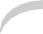 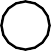 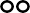 418 kN.m	 	7,09 mLe but de cette étude est de déterminer tous les aciers de la travée B’ A’. On donne le schéma mécanique de la poutre file 8.12,5 cm12,5 cmB’	A’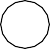 Q17 : Déterminer les actions mécaniques de contact sur B’ et A’.Q18 : Tracer l’allure du diagramme de V(x) et M(x) sur le DR (page 18/18), en précisant sur chacun d’eux les valeurs extrêmes, ainsi que les valeurs de V(x) aux nus des appuis. On donne :FB’y = 378 kN et FA’y = 260,1 kNQ19 : Déterminer la section des aciers longitudinaux nécessaires dans cette travée (B’A’),avec : MEd = 377 kN.m. (On ne demande pas de vérifier les sections maximale et minimale).Q20 : Choisir les aciers et proposer un croquis légendé de la section sur la copie.Q21 : Déterminer le premier espacement entre les deux premiers cours d’armatures transversales au nu de l’appui B’.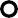 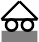 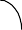 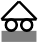 On donne :Cours d’armature d’effort tranchant composé d’un cadre et d’un étrier en HA 8, VEd(B’) = 370 kN (au nu de B’).On admettra, que les armatures d’effort tranchant sont nécessaires, et que la résistance de la bielle de béton est surabondante (ces vérifications ne sont pas demandées).Ce poteau de 25 x 25 et de longueur de flambement l0 = 3,70 m, fondé sur une semelle en B.A. supporte en pied de poteau une charge pondérée à l’ELU : NEd = 750 kNQ22 : Déterminer la section des armatures longitudinales de calcul du poteau.Q23 : Pour chacun des schémas précédents, déterminer les actions mécaniques de liaisons en A  et D puis tracer les diagrammes de M(x) correspondants.Une étude préalable a permis de déterminer :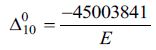 Vérifier la section minimale des armatures longitudinale, choisir les barres et proposer un schéma de la section courante (armature transversale en HA 8).	          (résultat obtenu en utilisant les unités : kN.m, m, m4).Q24 : Déterminer la valeur de  0puis en déduire les actions mécaniques de liaisons en A et DAfin de vérifier la résistance de la poutre (IPE 450) de ce portique, sous l’effet des charges permanentes verticales, on admettra le schéma de calcul suivant aux ELU.p (14 kN/ml)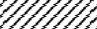 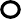 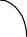 En admettant les résultats suivants en A et D :p (14 kN/ml)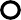 B	CFAx (74,4 kN)A	D15,80 m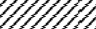 FDx (74,4 kN)FAy (110,6 kN)	FDy (110,6 kN)Afin de déterminer les actions mécaniques de liaisons en A et D du système hyperstatique de  degré 1, on choisit d’utiliser la méthode des forces ce qui conduit aux deux schémas isostatiques ci- après :Q25 : Tracer l’allure du diagramme de M(x) sur l’ensemble du portique. (Échelle au choix).Préciser les valeurs particulières.1	2	3	4	5	6	7E	A	A8A1	A1ESPACEVÉGÉTALISÉB	B	BUREAUXen RDCB'	B'TERRASSE ACCESSIBLEB1	B1ENTREPÔT5	5CC1	2	3	4	5	6	7ZONE D'ÉTUDEPatio à RDCC1	C1BUREAUX R+1C2	C2Les textes peu lisibles ne sont pas utiles pour traiter les questionsBTS BÂTIMENTPlan de masse8Echelle indéfinieDT 1SESSION 2019E 41  -  Dimensionnement et vérification d'ouvrages	Code :   BTE4DVO	Page 7 sur 18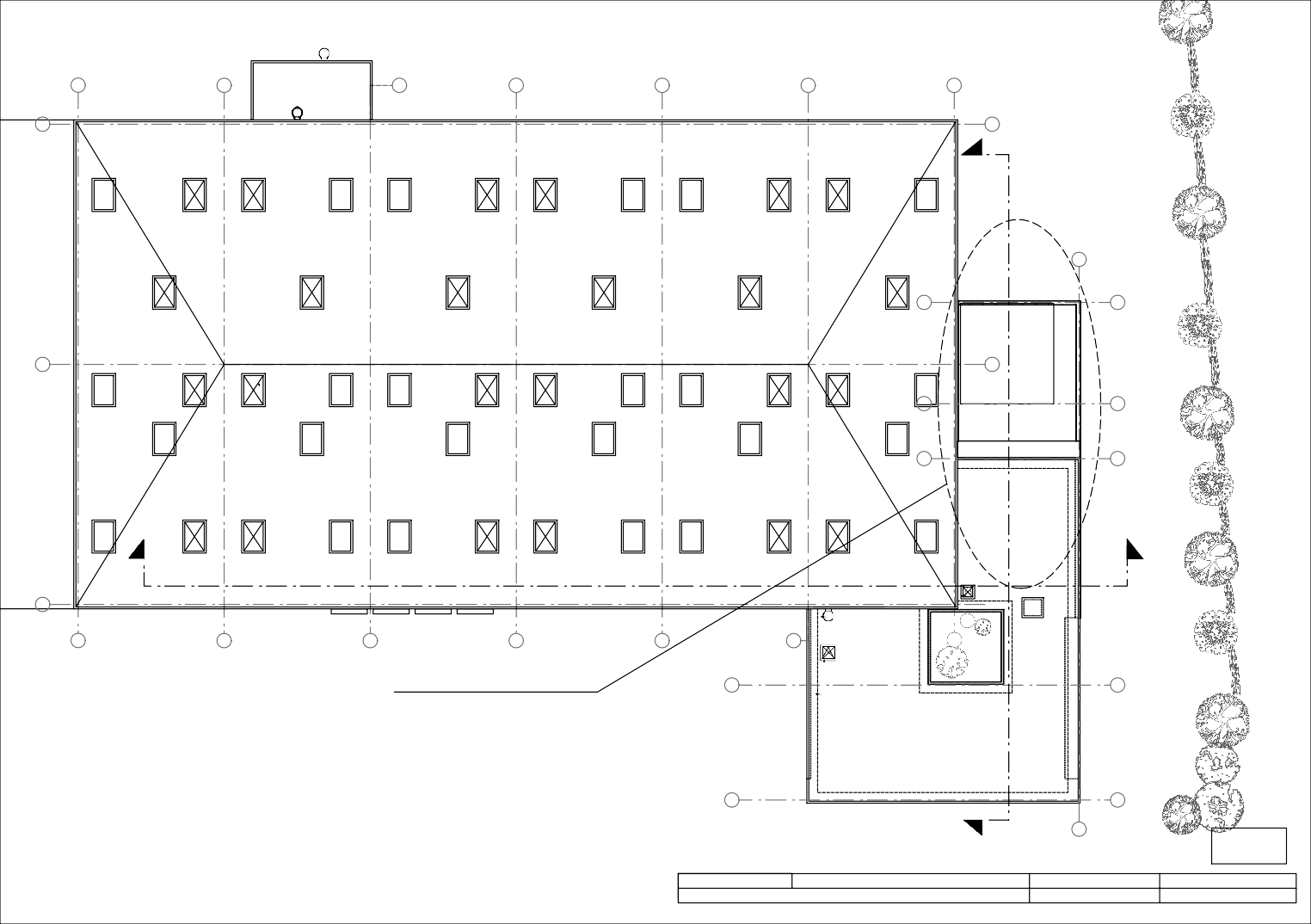 Plan partiel du RdC	Plan partiel du 1er8 		A1	A1 		A18Garde-corps	A1Vest. F.JDEspace CE24.58 m2Espace Délégation14.56 m2ESPACE VÉGÉTALISÉB	BB'	EPVest. H.Stockage IT    	7.16 m2	 Support. IT    IT22.73 m2  B'		B'(dalles sur plots) TERRASSE ACCESSIBLEDéveloppement IT     26.44 m2   	 	B1	JDEmprise auventB1ENTREPÔTCANTON 0.1 = 206.11 m2Salle IT + Local Baies50.93 m2Resp. IT14.96 m2Resp. A & SG14.30 m2ENTREPÔTCANTON 1.1 = 161.28 m2SDRDirection39.99 m2PDG19.13 m2Assistante de direction13.86 m2Bureau libre13.86 m2EPEU EVPRIMA STYLE001093 00 000ALLIAAchat & SG29.06 m2PRIMA STYLE001093 00 000ALLIAKitchen1.60 m2Bureau libre13.33 m2Responsable Activité CIW16.36 m2SDREntrepôt14.83 m2Espace Libre14.93 m2SDR ZSE14.39 m2EPZSE22.42 m2JDL.T.CANTON 0.2 = 99.85 m2SDR clients13.35 m2CFOCFaRepro.1.88 m2	SalleJD	NomadeEP	 	                EP	           	  C	12.19 m2 JD	C	C	JD	CPP90Espace Détente19.07 m2CANTON 0.4 = 78.12 m2Cafétéria 31 pers.32.86 m2PV90Patio52.63 m2Hall56.34 m2Salle de Formation21.55 m26Méthode LOG22.75 m2CANTON 1.3 = 83.35 m2Resp. Opération15.28 m27Vide sur patioVide sur hallC1	EP	 		 	 	 	 	C1C1	C16.98 m2Tradding12.98 m27.77 m2Contrats6.71 m2	RH    	   15.63 m2 RH23.12 m2Salle Recrut9.45 m2VP RH18.30 m2DT 2Les textes peu lisibles ne sont pas utiles pour traiter les questionsBTS BÂTIMENTPlans partiels du RdC et  du 1er	Echelle : 1/50SESSION 2019E 41  -  Dimensionnement et vérification d'ouvrages	Code :   BTE4DVO	Page 8 sur 18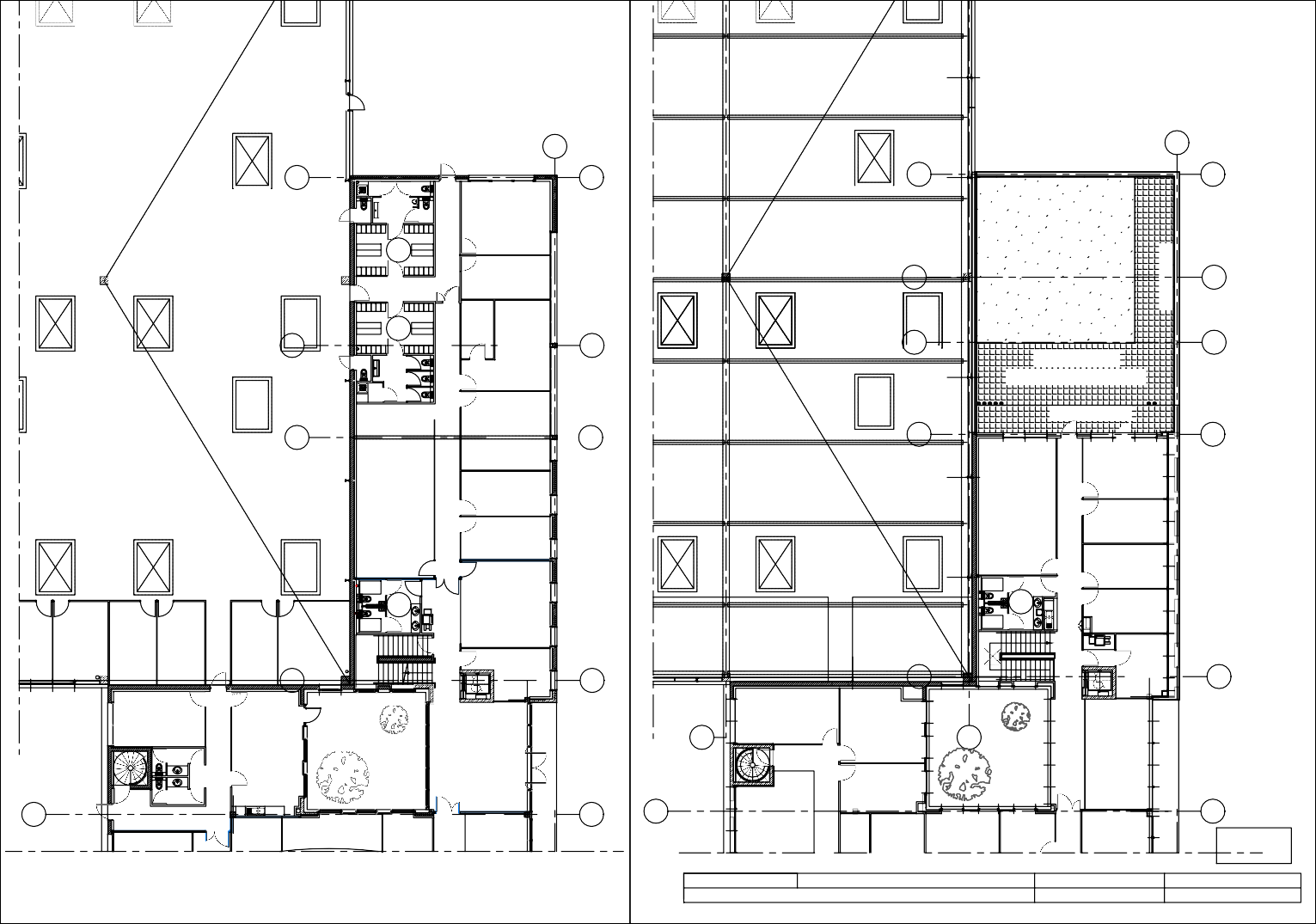 RDC5	6	7	8Hauteur sous ferme = 8.00mEcran de cantonnement - H = 2.00mSplitVMC+7.50m / +85.50NgfGarde-corps relevableOuvrant pompier oscillo-battant 1.30x1.50m de ht.Tôle perforée+3.60mGravillons+1.80m+0.00mCOUPE 5-5CEchelle à crinolineB1+10.70m / +88.70NgfB'	B	A1Garde-corps relevable+7.50mCTA	DRV DRV45		Split HallSplitInfo	VMC2475Tôle perforée170+3.60m+3.60m+3.60m-Dalles sur plotsEspace végétaliséLongrine à+0.20m / +78.20Ngf+0.00m+0.00m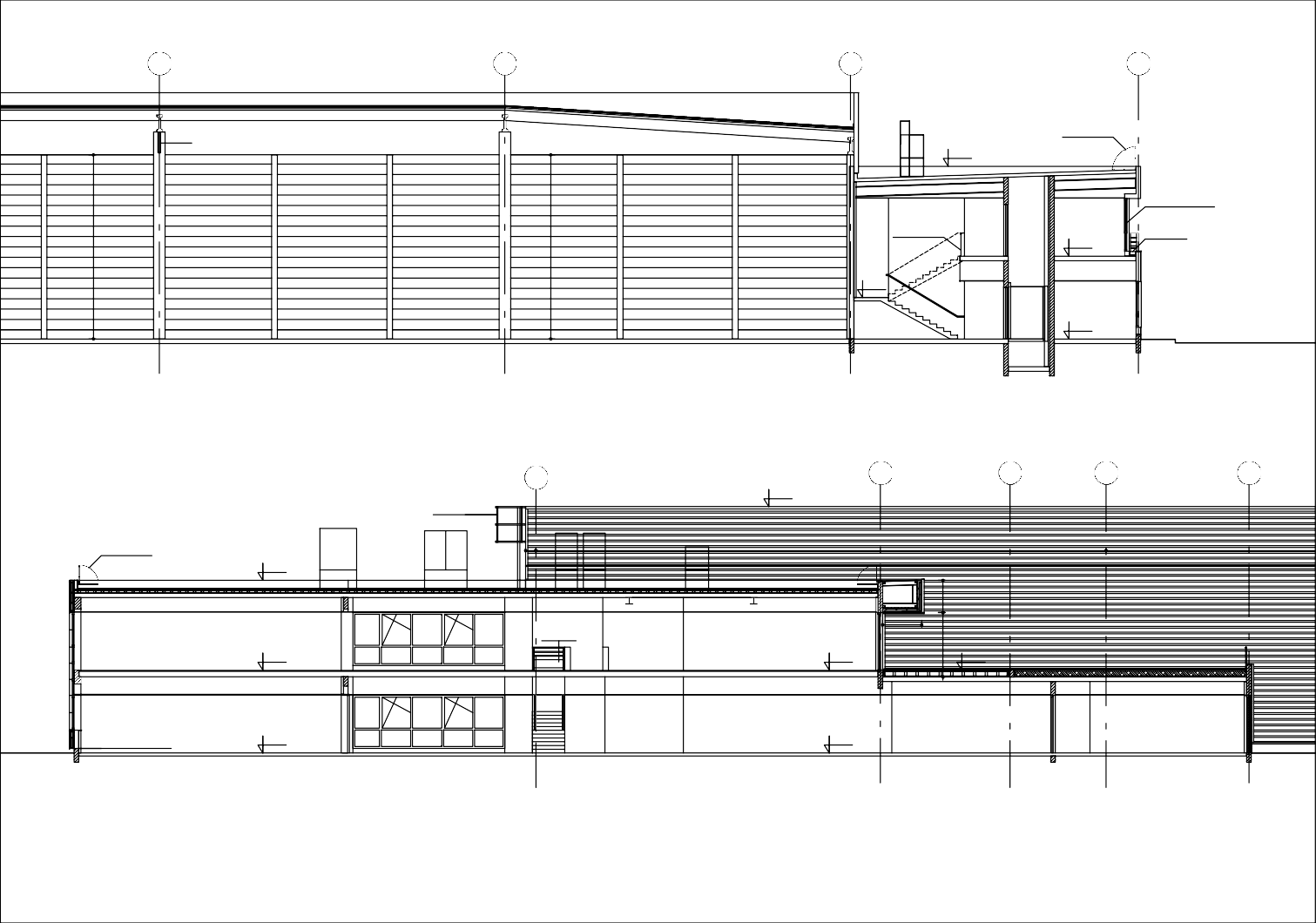 COUPE 7-7Les textes peu lisibles ne sont pas utiles pour traiter les questionsV ue en plan de la zone étudiée7	Cotation en mm	8B1Empannon IPE400 : Etude 2A	AHIPE300C UPF-140*60*4 IPE400 IPE300 Plateforme techniqueIPE40061297735 IPE300  IPE450	8670 IPE400 C UPF-140*60*4 C1H IPE400  IPE400 Les textes peu lisibles ne sont pas utiles pour traiter les questionsDT 4BTS BÂTIMENTVue en plan et 3D de la charpenteEchelle non définieSESSION 2019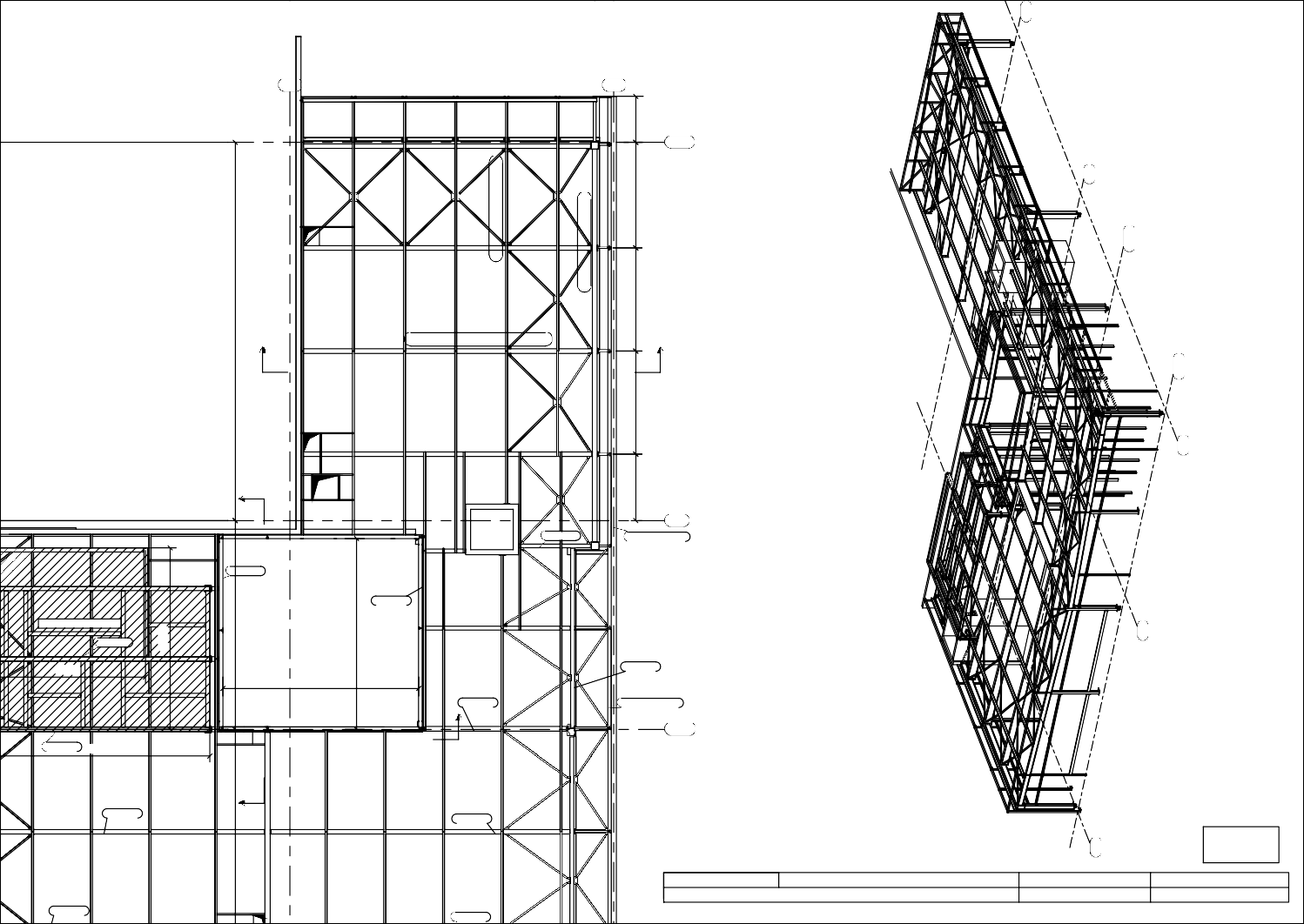  IPE400  IPE400 E 41  -  Dimensionnement et vérification d'ouvrages	Code :   BTE4DVO	Page 10 sur 187 +85.7  Panne : Etude 1 IPE160 : Etude 28'	8750 Empannon IPE400 +84.1 100450550660100Coupe A-A(voir vue en plan DT4)Echelle :1:50 Cotation en mm +81.6 (voir vue en plaCOUPE AA8'	8750Détail ACROTERE Etude 2Cotation en mm100450O	A460200 B1 100660 C Les textes peu lisibles ne sont pas utiles pour traiter les questionsDT 5BTS BÂTIMENT	Coupe A-A ; Acrotère B.A; File 8 : 3DEchelle non définieSESSION 2019E 41  -  Dimensionnement et vérification d'ouvrages	Code :   BTE4DVO	Page 11 sur 18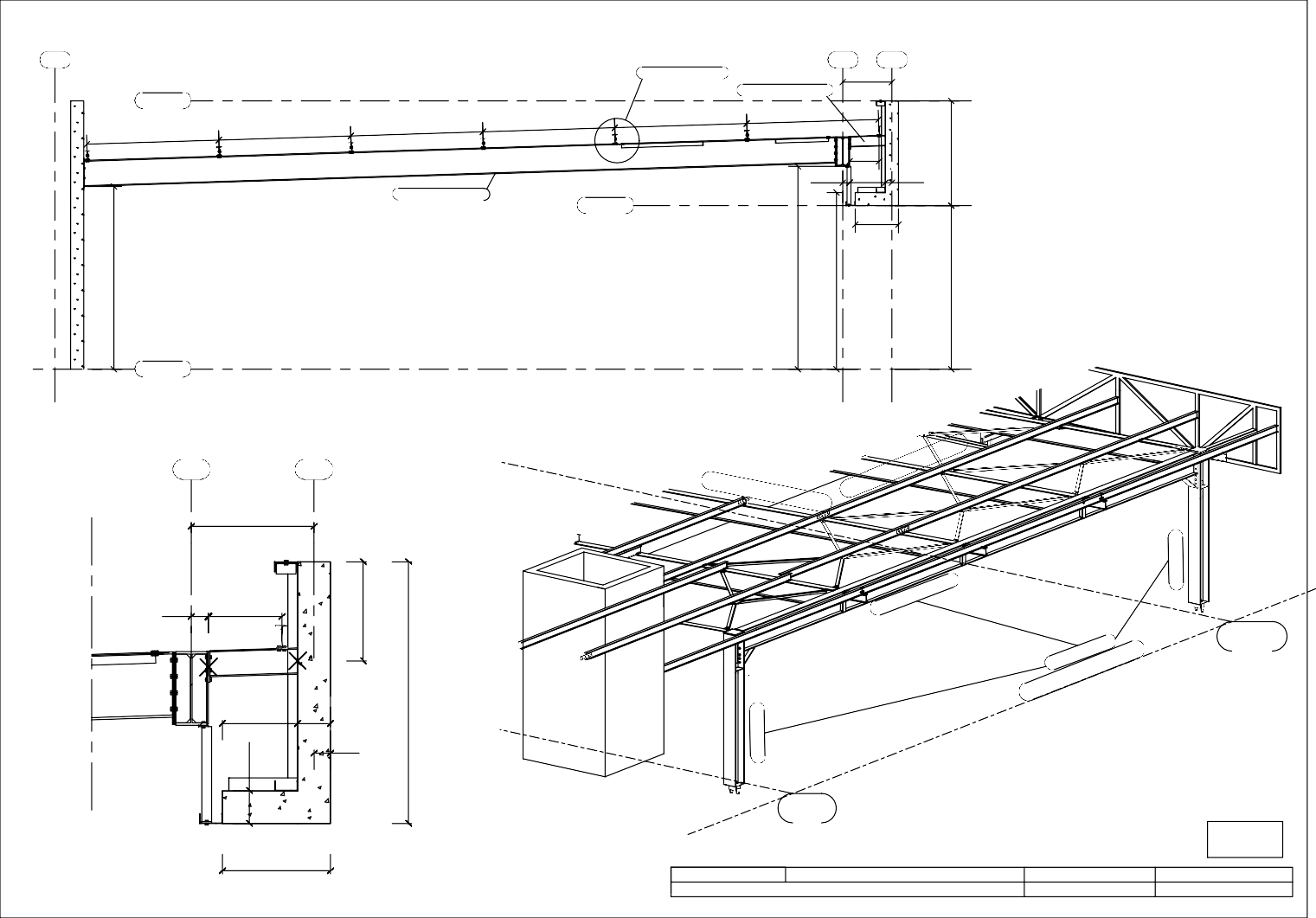 Plan de Coffrage	partiel du Plancher Haut du R.d.C.7	8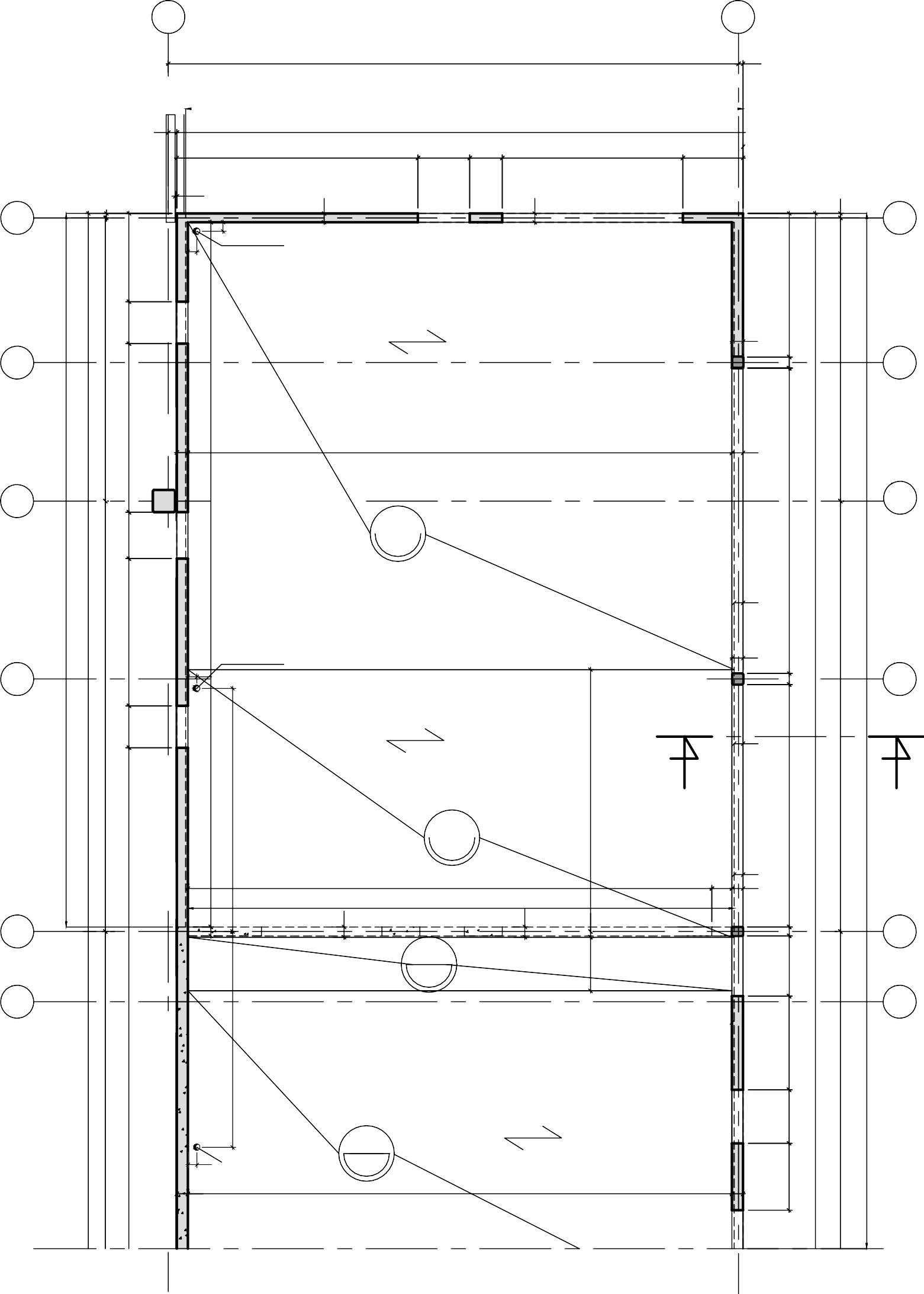 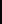 1279	10 	ACROTERE AS=+3.80	19	1270541	116x250ht   73	405x150ht	135JD=4A120Réservation Ø1400L27seuil:0cm0L28 20x75htAi=2.50allège:100cm/f25A'	A'P1525x2525P1150x50	        	    B1220	25dalle alvéolaire	B3.60f    3.25b 27+5+ CF:70mm	20Réservation Ø140	25B'	20  	  	  	  	 	 	B'P1425x25RELEVE 23x35ht AS=+3.60B1dalle alvéolaire 3.60f    3.25b 32+5+ CF:60mm117520A	A2045	25P1525x20B13.60bf 36+5C'dalle alvéolaire+ CF:60mmC'20 Réservation Ø140253.60bf 27+5dalle alvéolaire+ CF:75mm1220	25Cotation en cm (sauf indication contraire)Les textes peu lisibles ne sont pas utiles pour  traiter les questionsLes axes et désignations sont conformes à l’Eurocode 3.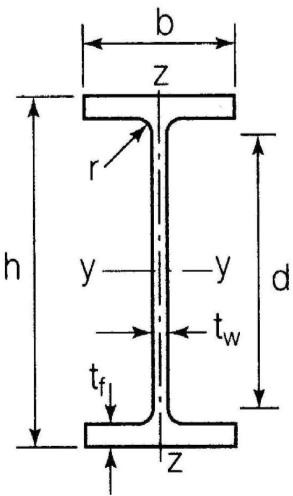 Tableau des intégrales de MOHR : L m  x m x dx0	i	j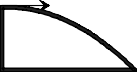 Théorème de Muller-Breslau (autre forme du théorème de Castigliano ou théorème de Bertrand de Fonviolant) :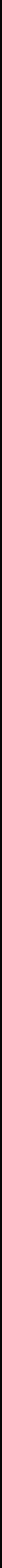 Flexion	simple :	Moment	fléchissant	et	effort	tranchant	(M	et	V ) vérification simplifiée :j M  M j dxEI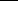 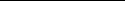 Pour le moment de flexion :structureE : Module d’élasticité longitudinale ou module d’YoungOn doit vérifier :MEd  Mc,RdI  : Moment quadratique	oùMEd= Moment fléchissant (agissant) de calcul sollicitant la section droite à l’ELU ; j : Déplacement au point j,M : Moment de flexion, dans la structure étudiée S Mc,Rd = Résistance de calcul à la flexion de la section à l’ELU.Mj : Moment de flexion, dans S j  qui correspond à la structure initiale S  soumise à un facteur sollicitant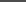 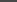 unité (force unité ou couple unité =1 ) appliqué au point j.Dans le cas de structures composées de poutres et de barres bi-articulées :  	M  M j dx 	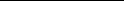 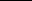  N  N j L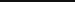 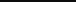 j	structureEI	poutres bi articulées	EAThéorème de PasternakPour déterminer le déplacement en un point J d’une structure hyperstatique suivant une direction donnée, on  applique en ce point J dans une de ses structures associées isostatiques (structure virtuelle) suivant la direction Pour l’effort tranchantOn doit vérifier : VEd  1,0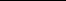 Vc.Rd1	f	fsouhaitée une charge unité.Calcul plastique Vc,Rd Vpl.Rd Avy3  M 0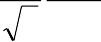  0,58AvM 0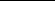 où	VEd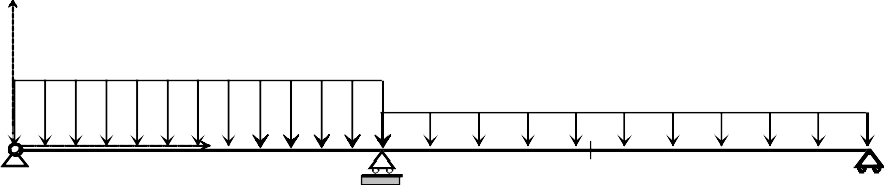 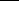 : effort tranchant (agissant) de calcul à L’E.L.U. ;Vpl.Rd : effort tranchant résistant à L’E.L.U. ;Av	: aire de cisaillement donnée dans les catalogues des caractéristiques des profilés.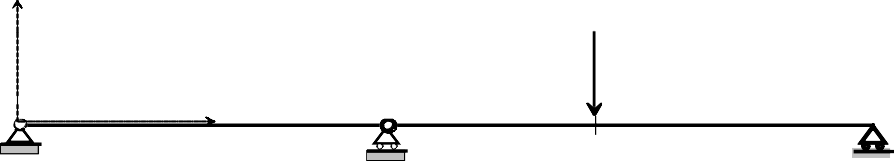 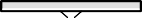 j  	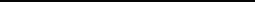 structureM  x  M 0  x dx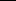 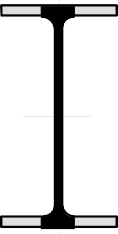 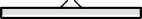 EIM x0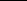 j: représente le moment fléchissant dans la structure réelle.: représente le moment fléchissant dans la structure isostatique associée soumise àun facteur sollicitant unité ( = 1) appliqué au point J .Dans le cas de structures composées de poutres et de barres bi-articulées :0  	 	j dx 	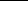 N  N j L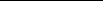 j	structureEI	poutres bi articulées	EAPortées utiles (de calcul) des poutres et dalles dans les bâtimentsThéorème des 3 moments (formule de Clapeyron) :Hypothèses :		EI = constante sur l’ensemble de la poutre, en l’absence de dénivellations d’appuis.Ypi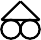 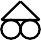 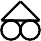 Ai-1Li	AiLi+1Ai+1Figure 5.4 : Détermination de la portée de calcul Leff d’après l’expression 2.15, pour différents cas d’appuis.Mi-1pi	pi+1Mi	Mi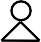 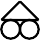 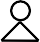 Mi+1Ai-1	Ai	Ai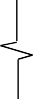 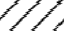 LiSystème isostatique associé :Ai+1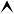 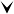 Ai-1	Ai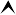 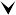 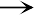 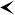 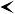 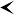 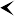 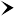 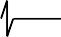 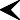 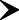 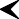 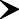 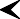 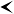 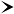 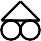 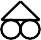 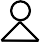 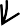 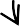 LiAi	diAi+1Organigramme de calcul des armatures longitudinales en flexion simple, section rectangulaire :Organigramme simplifié de calcul des armatures d’effort tranchant en flexion simple :I.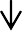 I.I.I.I.sl ,max : Espacement longitudinal maximal entre les cours d’armatures d’effort tranchantsi h  250mmalorssl ,max 0,75dsinonsl ,max 0,90dst ,max : Espacement transversal maximal des brins verticaux dans une série de cadres, étriers ou épingles.si h  250mmk alorsst ,max  inf(0,75d ,600mm ) sinon0,18st ,max  0,90dAslÉquation alternative du bras de levierzu  d 1 0,4u   d2min1;2; CRd ,c C; Pourcentage l d’acier longitudinal de flexion :l  b d 0,02Il faut déterminer la hauteur utile réelle considérée.dréelle , celle-ci doit être supérieure à la valeur forfaitaireOrganigramme poteaux rectangulairesMéthode des forces ou des coupures pour une structure hyperstatique d’ordre 1:Équation fondamentale pour des structures composées de barres (poutres) sollicitées en flexion :0	010	1	11010structureM 0  M 0 	1	0 dxEI011structureM 0 2dxEI 0 L'exposant 0 signifie "dans la structure isostatique associée  S	(ou de référence)".Tableau d’aciers en barres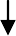 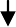 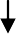 Section minimale des armatures longitudinalesSection maximale des armatures longitudinalesQ11 et Q12 :	Report des actions en O et Diagrammes de N(x), V(x), M(x) de l’IPE 160	Q18: Diagrammes de V(x), M(x) de la travée B’ A’418 kN.m	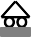 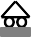 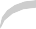 3,2 kN.m7,09N(x)(kN)1cm↔10 kN0650X(mm)V(x)(kN)1cm↔100 kNV(x)(kN)	01cm↔10 kN650X(mm)0	7,09X(m) cm↔1mM(x)(kN.m 1cm↔100 kN.mM(x)(kN.m) 1cm↔10 kN.m0650X(mm)0	7.09X(m)1cm↔1mBTS BÂTIMENTBTS BÂTIMENTSESSION 2019E41 - Dimensionnement et vérification d’ouvragesCode : BTE4DVOPage 1 sur 18ÉTUDE 1Vérification d’une panne courante en IPE 1404 pointsÉTUDE 2Étude du porte-à-faux de l’Empannon4 pointsÉTUDE 3Étude de la poutre B.A. continue file 86,5 pointsÉTUDE 4Étude du poteau soutenant la poutre en B’2 pointsÉTUDE 5Étude du portique de contreventement situé file 8’3,5 pointsPoids du flocage en isolation :0,35kN/m2Poids du faux plafond type Écophon accroché aux pannes :0,2kN/m2Poids des charges suspendues à la charpente (charges permanentes) :0,06kN/m2Charge climatique due à la neige (Région A1 Altitude ≤200 m) :0,35kN/m2Vent horizontal sur façade et pignon (zone 2 ; ks=1) :0,60kN/m2Charge d’entretien (sur toute la surface du toit : pour simplifier) :1kN/m2BTS BÂTIMENTBTS BÂTIMENTSESSION 2019E41 - Dimensionnement et vérification d’ouvragesCode : BTE4DVOPage 3 sur 18BTS BÂTIMENTBTS BÂTIMENTSESSION 2019E41 - Dimensionnement et vérification d’ouvragesCode : BTE4DVOPage 4 sur 18BTS BÂTIMENTBTS BÂTIMENTSESSION 2019E41 - Dimensionnement et vérification d’ouvragesCode : BTE4DVOPage 5 sur 18BTS BÂTIMENTBTS BÂTIMENTSESSION 2019E41 - Dimensionnement et vérification d’ouvragesCode : BTE4DVOPage 6 sur 18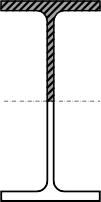 A vz A vz A vz A vz A vz A vz Profil.hbtwtfrMasse par mètre PAire de la  sectionAMoment quadratique IyModule de résistance élastique à la flexion Wel . yRayon de giration iy2 S yAvzIzWel .ziz2 SzAvyProfil.hbtwtfrMasse par mètre PAire de la  sectionAMoment quadratique IyModule de résistance élastique à la flexion Wel . yRayon de giration iyModule plastique Wpl . yAvzIzWel .zizWpl .zAvyProfil.mmmmmmmmmmkg/mcm2cm4cm3cmcm3cm2cm4cm3cmcm3cm28080463,85,256,07,6480,120,03,2423,23,68,483,691,055,85,1100100554,15,778,110,3171,034,24,0739,45,115,915,781,249,16,7120120644,46,3710,413,2317,853,04,9060,76,327,658,641,4513,68,6140140734,76,9712,916,4541,277,35,7488,37,644,9012,301,6519,210,6160160825,07,4915,820,1869,3108,76,58123,99,768,2816,651,8426,112,8180180915,38,0918,823,91 317,0146,37,42166,411,3100,8122,162,0534,615,32002001005,68,51222,428,51 943,2194,38,26220,614,0142,3128,462,2444,6182202201105,99,21226,233,42 771,8252,09,11285,415,9204,8137,242,4858,121,32402401206,29,81530,739,13 891,6324,39,97366,619,1283,5847,262,6973,914,82702701356,610,21536,145,95 789,8428,911,23484,022,1419,7762,193,0297,0293003001507,110,71542,253,88 356,1557,112,46628,425,7603,6280,483,35125,233,73303301607,511,51849,162,611 766,9713,113,71804,330,8788,0098,503,55153,738,73603601708,012,71857,172,716 265,6903,614,951 019,135,11 043,20122,733,79191,145,34004001808,613,52166,384,523 128,41 156,416,551 307,142,71 317,58146,403,95229,051,14504501909,414,62177,698,833 742,91 499,718,481 701,850,81 675,35176,354,12276,458,350050020010,216,02190,711648 198,51 927,920,432 194,159,92 140,90214,094,30335,967,255055021011,117,22410613467 116,52 440,622,351 39072,32 666,49253,954,45400,576,160060022012,019,02412215692 083,53 069,424,301 76083,83 385,78307,804,66485,687,9BTS BÂTIMENTSESSION 2019E41 - Dimensionnement et vérification d’ouvragesE41 - Dimensionnement et vérification d’ouvragesCode : BTE4DVOPage 14 sur 18BTS BÂTIMENTSESSION 2019E41 - Dimensionnement et vérification d’ouvragesE41 - Dimensionnement et vérification d’ouvragesCode : BTE4DVOPage 15 sur 18BTS BÂTIMENTSESSION 2019E41 - Dimensionnement et vérification d’ouvragesE41 - Dimensionnement et vérification d’ouvragesCode : BTE4DVOPage 16 sur 18DiamètrePoidsPérimètreSection pour N barres   en cm²Section pour N barres   en cm²Section pour N barres   en cm²Section pour N barres   en cm²Section pour N barres   en cm²Section pour N barres   en cm²Section pour N barres   en cm²Section pour N barres   en cm²Section pour N barres   en cm²Section pour N barres   en cm²mmkg/mcm1234567891050,1541,570,1960,3930,5890,7850,9821,181,371,571,771,9660,2221,880,2830,5650,8481,131,411,701,982,262,542,8380,3952,510,5031,011,512,012,513,023,524,024,525,03100,6173,140,7851,572,363,143,934,715,506,287,077,85120,8883,771,132,263,394,525,656,797,929,0510,1811,31141,2084,401,543,084,626,167,709,2410,7812,3213,8515,39161,5785,032,014,026,038,0410,0512,0614,0716,0818,1020,11202,4666,283,146,289,4212,5715,7118,8521,9925,1328,2731,42253,8537,854,919,8214,7319,6324,5429,4534,3639,2744,1849,09326,31310,058,0416,0824,1332,1740,2148,2556,3064,3472,3880,42409,86512,5712,5725,1337,7050,2762,8375,4087,96100,53113,10125,66	N	A	 max 0,10 Ed ; 0,002 A  {9.12N}s ,min	c	f yd	Ac = aire de la section brute transversale de bétonf yd limite élastique de calcul de l’armatureLe diamètre des barres longitudinales l  l ,min  8 mmen dehors des zones de recouvrement As,max  0,04Acdans les zones de recouvrement As,max  0,08AcBTS BÂTIMENTSESSION 2019E41 - Dimensionnement et vérification d’ouvragesE41 - Dimensionnement et vérification d’ouvragesCode : BTE4DVOPage 17 sur 18BTS BATIMENTDiagrammes IPE 160 et travée B’ A’Diagrammes IPE 160 et travée B’ A’SESSION 2019E41 - Dimensionnement et vérification d’ouvragesE41 - Dimensionnement et vérification d’ouvragesCode : BTE4DVOPage 18 sur 18